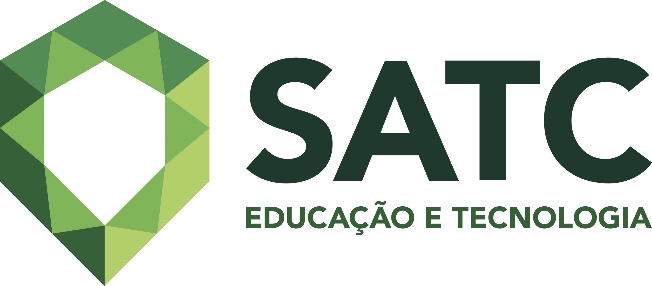 MODELO PARA FORMATAÇÃO DE TRABALHOS ACADÊMICOS DA FACULDADE SATCJaqueline M. Garcia de GodoiMagali da RosaVânia Medeiros RibeiroSATC2018SUMÁRIO1 INTRODUÇÃO 	Este texto tem por objetivo apresentar o modelo de formatação para os trabalhos de conclusão de curso no formato de artigos. Os autores podem usar este arquivo como modelo para a escrita dos seus textos.	Inicialmente, serão apresentadas as regras de formatação do texto. No apêndice A será apresentado um modelo proposto de divisão dos capítulos e seus conteúdos.ORIENTAÇÕES GERAISOs textos deverão ser redigidos em português, livres para expressões no idioma nativo;Os artigos deverão ter no mínimo 15 páginas e no máximo 25 páginas. 2 FORMATAÇÃO DO ARTIGOOs originais deverão ser encaminhados em arquivo Word, formato A4 (21 cm × 29,7 cm), digitados em espaço de 1,5. A fonte utilizada deverá ser Arial, em corpo 12 para o texto, em corpo 10 para as citações longas e igualmente 10 para as notas de rodapé;Margens: para superior e esquerda 3 cm, inferior e direita 2,0 cm;Recuo de primeira linha dos parágrafos: 2 cm;O número da página deve vir na parte superior da página, à direita;O título do artigo deve ser apresentado em letra maiúscula, centralizado e negritado;O nome do autor deve ser alinhado à direita da página, em letra minúscula e negrito. Para a identificação deve-se usar nota de rodapé que deve conter a titulação e o e-mail;Palavras-chave: devem ser separadas entre si por ponto e finalizadas também por ponto final, espaçamento 1,5; Os capítulos devem ser divididos de acordo com as necessidades do autor. A seção primária deve ser apresentada em caixa alta e negrito; a seção secundária deve ser em caixa alta e sem negrito. A seção terciária deve ser apresentada em letra minúscula e com negrito. Observe o exemplo abaixo:1 INTRODUÇÃO1.1 OBJETIVO GERAL1.1.1 Objetivos específicos Os títulos devem ser separados do texto com um espaço de 1,5 e não devem ficar separados do texto caso ocorra uma quebra de página;O resumo deverá conter informações qualitativas e quantitativas e dados essenciais, como: descrição, objetivos, metodologia utilizada e resultados alcançados. Deve possuir de 200 a 300 palavras;Resumo: o texto deve vir precedido da palavra resumo, deve ter parágrafo único e estar justificado;Apresentar resumo em língua estrangeira após referências (opcional);Os artigos deverão apresentar de três (3) a cinco (5) palavras-chave referentes ao seu conteúdo;As notas de rodapé deverão ser evitadas. Quando necessárias, que tenham a finalidade de: observações complementares, realizar remissões internas e externas, introduzir uma citação de reforço e fornecer a tradução de um texto. As indicações das fontes bibliográficas deverão ser feitas no texto;As siglas deverão vir acompanhadas do nome por extenso na primeira vez que são citadas no texto;O uso de negrito deve ficar restrito aos títulos, e o itálico, apenas para destacar conceitos ou grifar palavras estrangeiras.2.1 TABELAS, QUADROS E ILUSTRAÇÕESQuando o pesquisador produz a imagem, a tabela, o quadro é necessário especificar a fonte. Exemplo: Do autor (2018);Figuras, quadros e tabelas devem ser inseridos no corpo do texto com legendas em tamanho 12 e centralizados e com espaçamento simples; As imagens devem ser de boa qualidade e legíveis; Nas figuras, quadros e tabelas o título deverá vir acima, ser numerado de forma crescente e apresentar a fonte de pesquisa (tamanho 10) abaixo.Exemplo de figura:Figura 1: Nuvem de palavras.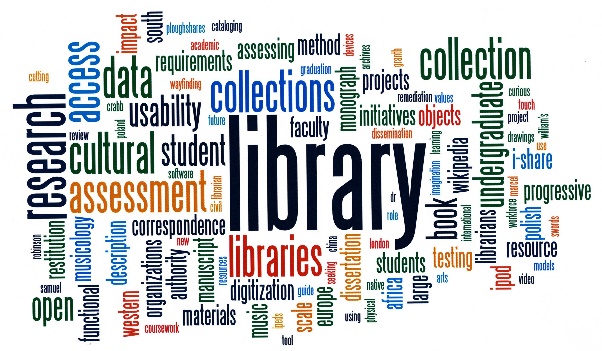           Fonte: Pacheco (2018)Exemplo de tabela:   Tabela 1: Produção de uvas no Brasil, em toneladas.   Fonte: Do autor (2018)Exemplo de quadro:  Quadro 1: Gêneros e aparatos de edição do jornal.   Fonte: Bonini (2001)Exemplo do uso de equação, utiliza-se a Eq. (1):Onde:AT = acidez total (meq/L);n = volume da solução de hidróxido de sódio gastos na titulação (mL);N = normalidade da solução de hidróxido de sódio (N);V = volume da amostra (mL).Ao mencionar tabelas, figuras, quadros e equações no texto, os mesmos devem vir abreviados: Fig., Tab., Qd., Eq.; Gráficos são considerados figuras;Entre a figura, a tabela, o quadro e a equação e o texto que o antecede e o sucede, deve-se usar um espaço de 1,5;As unidades de medidas deverão seguir o Sistema Internacional de Unidades.3 CITAÇÕES E REFERÊNCIAS3.1 CITAÇÕESAs citações devem seguir o padrão da ABNT NBR 10520.Citação indireta (paráfrase). A citação indireta “trata-se de uma reprodução das ideias de um autor com outras palavras” (RAUEN, 2015, p. 212). Para fazer uma citação indireta leia e releia o texto original até que seja capaz de reescrevê-lo com suas próprias palavras; não use aspas nas citações indiretas/paráfrases; anote os dados referentes à fonte: sobrenome do autor, seguido do ano de publicação da obra ou indicação numérica. Atenção: quando a obra apresentar mais de três autores, indica-se apenas o primeiro, acrescentando-se a expressão et al.Exemplo:A fim de garantir que seu passado seja preservado e salvaguardado, a criação de um acervo fotográfico permitirá a disseminação da história e da memória institucional (SOUSA; FUJITA; GRACIOSO, 2014).Citação direta curta (até 03 linhas) – cópia literal:O acervo fotográfico, “visa contribuir para o processo do que deve se tornar memorável em âmbito institucional” (MENDONÇA; PINHO, 2016, p. 91).Citação direta longa (mais de 03 linhas) - cópia literal:  Segundo Filippi, Lima e Carvalho, (2002, p. 11):Nos últimos vinte anos, a fotografia deixou definitivamente de ser um mero instrumento ilustrativo da pesquisa para assumir o status de documento, uma matéria-prima fundamental na produção do conhecimento sobre determinados períodos da história, acontecimentos e grupos sociais. Em caso de dúvidas, consulte a ABNT NBR 10520 que se refere a “Informações e documentação – citações em documentos”.3.2 REFERÊNCIAS	O autor deverá escolher a forma de apresentação das referências: ordem alfabética: as referências devem ser reunidas no final do artigo em uma única ordem alfabética por sobrenome do autor;ordem numérica: as referências devem seguir a mesma ordem numérica crescente utilizada no texto.Todos os endereços de páginas na internet (URLs) incluídas no texto deverão estar ativos e prontos para o acesso;Referência alinhada à esquerda, espaçamento simples, separadas por dois (2) espaços simples;Quando tratar de consulta on-line, será necessário indicar o endereço eletrônico e a data em que foi acessado, se a obra estiver em suporte eletrônico (DVD, CD-ROM), esta informação também deve constar após a sua identificação;Consultar a ABNT 6023 - referências seguir padrão;Para referência de documentos não citados nesse manual consultar a ABNT 6023;As citações e referências utilizadas nesse manual são meramente ilustrativas.Exemplo de artigo de uma revista com mais de três autores:BONINI, A.; et al. Mídia, suporte e hipergênero: os gêneros textuais e suas relações. Revista Brasileira de Linguística Aplicada. Belo Horizonte, v. 11, n. 3, p. 679-704, 2011.Exemplo de monografia/ dissertação/ tese:ALBUQUERQUE, Ana Cristina de. Catalogação e descrição de documentos fotográficos em bibliotecas e arquivos: uma aproximação comparativa dos códigos AACR2 e ISAD (G). 2006.  188f. Dissertação (Mestrado) – Faculdade de Filosofia e Ciências, Universidade Estadual Paulista, Marília, 2006. Disponível em: < https://www.marilia.unesp.br/Home/Pos-Graduacao/CienciadaInformacao/Dissertacoes/albuquerque_ac_me_mar.pdf>. Acesso em: 12 setembro 2017. Exemplo de livro:RAUEN, Fábio José. Roteiros de pesquisa. Rio do Sul: Nova Era, 2006.MARCONI, Marina de Andrade; LAKATOS, Eva Maria. Fundamentos de metodologia científica. 7. ed. São Paulo: Atlas, 2010. 297 p. ISBN 9788522457588.Exemplo de parte de uma obra com autor específico:TELLES, P. C. S. Tubulações industriais: materiais, projeto, montagem. 10. Ed. Rio de Janeiro: LTC, 2005.Exemplo de artigo de uma revista com autor definido:ALCÂNTARA, Eurípedes. A redoma do atraso. Veja, São Paulo, v. 24, n. 25, p. 42-43, jun. 1991.Exemplo de artigo de um jornal com autor definido:RIBEIRO, Efrém. Garimpeiros voltam a invadir área ianomani. Folha de S. Paulo, São Paulo, p. 1-10, 18 jun. 1991.Exemplo de periódico científico em meio eletrônico:ALVEZ, Maria das Dores Rosa; SOUZA, Marcia Izabel Fugisawa. Estudo de correspondência de elementos metadados: DUBLIN CORE e MARC 21. Revista Digital de Biblioteconomia e Ciência da Informação, Campinas, v. 4, n. 2, p. 20-38, jan./jun. 2007. Disponível em: <https://periodicos.sbu.unicamp.br/ojs/index.php/rdbci/article/view/2019>. Acesso em: 12 setembro 2017.Exemplo de sítio:SATC. Atos legais. 2016. Disponível em: <http://www.faculdade.satc.edu.br/apresentacao/apresentacao>. Acesso em: 08 de março de 2018.Exemplo de norma:INTERNATIONAL ELECTROTECHNICAL COMMISSION. IEC 61000-4-1: eletromagnetic compatibility (EMC) - part 4-1: testing and measurement techniques:overview of IEC 61000-4 series = compatibilité électromagnétique (CEM): partie 4-1: vue d'ensemble de la série CEI 61000-4. 3. ed. Geneva: IEC, 2006. 32 p. ISBN 2831888158.Exemplo de catálogo:CATÁLOGO: motoredutores: edição 08/2004. Guarulhos, SP: Sew Eurodrive, 2004. 780p.3.3 AGRADECIMENTOSDeve ser o último texto do artigo. O título agradecimento não é numerado e deve ser centralizado, maiúsculo e negrito. Pode-se agradecer a pessoas que de alguma forma contribuíram para a elaboração do artigo (opcional).3.4 LISTA DE SÍMBOLOS	Quando indispensável ao entendimento do artigo, o autor pode apresentar uma lista de símbolos utilizados.APÊNDICE A: MODELO DE ARTIGODIRETRIZES PARA AUTORES: FORMATAÇÃO DO ARTIGOAutorAutorResumo: o resumo é uma apresentação concisa de pontos relevantes de um texto na forma de uma sequência corrente de frases (RAUEN, 2015). Deve ser informativo e apresentar objetivos, metodologia, resultados e conclusões.  Deve ser escrito em parágrafo único, em espaçamento simples e justificado.Palavras-chave: Artigo científico. Resumo. Metodologia científica. 1 INTRODUÇÃOO texto introdutório precisa ser claro e objetivo. Você precisará expor, de forma sucinta, a natureza da pesquisa, assim como a intenção desta. De forma sutil, deverá apresentar as informações da pesquisa e, por isso, a importância de a introdução ser elaborada ao final da escrita do artigo. Esta etapa do trabalho servirá para você apresentar ao leitor a sua pesquisa, o tema, incentivando-o e motivando-o à leitura. É importante lembrar de que a introdução não deve parafrasear ou repetir o resumo, tampouco conter recortes da fundamentação teórica ou apresentar citações.O que se faz? Caracteriza-se o problema de pesquisa (pergunta-problema), bem como o objetivo geral e os objetivos específicos. Em seguida, devem ser expostas as justificativas e as razões para a elaboração do trabalho, dando ênfase à relevância do tema proposto.A justificativa, como o próprio nome indica, procura explicar por que o trabalho é fundamental e relevante. O tema escolhido pelo pesquisador e a hipótese levantada precisam ser de suma importância para a sociedade ou para uma parte dela. Deve-se, no entanto, tomar o cuidado, na elaboração da justificativa, de não se tentar justificar a hipótese levantada, ou seja, ser uma conclusão da pesquisa. A justificativa exalta a importância do tema a ser estudado e justifica o porquê de a pesquisa ter sido empreendida. Ela difere da revisão bibliográfica e, por esse motivo, não apresenta citações de outros autores, além disso, não pretende explicar o referencial teórico que foi adotado, mas apenas ressaltar a importância da pesquisa no campo da teoria.Procure responder nesta etapa: Por que estudar o tema escolhido? Quais as vantagens e os benefícios que a pesquisa irá proporcionar? Qual a importância pessoal? Qual a importância para a academia, a ciência? Qual a importância para o mercado de trabalho? Como ela contribuirá com a sociedade ou com uma parte dela?Os procedimentos metodológicos são incluídos aqui, no final da introdução (natureza da pesquisa, abordagem do problema, objetivos e procedimentos técnicos).2 FUNDAMENTAÇÃO TEÓRICA (usar título relacionado ao tema)Como sugestão, escrever um texto de apresentação do artigo.2.1 SUBTÍTULO SEÇÃO SECUNDÁRIA (usar título relacionado ao tema)Consiste na revisão de literatura; nesta etapa são mostradas e comentadas as referências bibliográficas que oferecem a sustentação da pesquisa. Não se trata de uma colcha de retalhos, tampouco uma organização de citações. É importante compreender que cópias de trechos deverão ser feitas de acordo com as normas da ABNT, ou seja: citações diretas e/ou indiretas, curtas e/ou longas. Cópia de trechos e/ou na íntegra sem os devidos créditos é considerado plágio (lei nº 9.610, de 19.02.98, que altera, atualiza e consolida a legislação sobre direitos autorais). Não se esqueça de nomear a seção.2.1.1 Seção terciária (usar título relacionado ao tema)Este manual está dividido em seções para que se tenha a formatação dos títulos, podendo assim formatar o seu trabalho adequadamente.Veja, a seguir, um texto com alíneas:O questionário será organizado a partir de três critérios, a saber:idade:de  40 anos;mais de 40 anos.sexo;estado civil.Texto. Texto. Texto. Texto. Texto. Texto. Texto. Texto. Texto. Texto. Texto. Texto. Texto. Texto. Texto. Texto. Texto. Texto. Texto. Texto. Texto. Texto. Texto. Texto. Texto.Veja, a seguir,  observe a Fig. 1, o exemplo com figura e uso de nota de rodapé: Figura 1: Biblioteca virtual Pearson.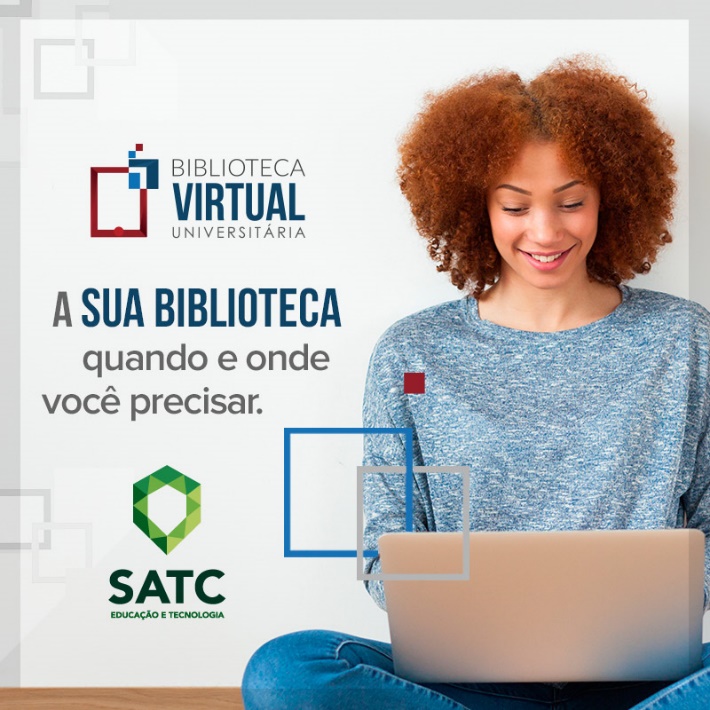 Fonte: Baseado e/ou Adaptado de [1]Veja, a seguir, o gráfico para exemplificar:Figura 2: Sistema de cascata.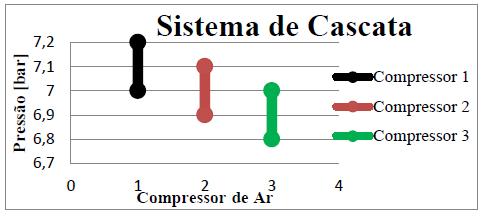             Fonte: Adaptado de Fonseca (2005, p. 61)A figura deve ser inserida centralizada e próxima do trecho a que se refere, conforme o projeto gráfico. Preferencialmente, insira figuras e tabelas após elas serem citadas no texto. Use a abreviação “Fig. , mesmo no início de uma frase.Use palavras ao invés de símbolos ou abreviações para evitar confundir o leitor. Como um exemplo, escrever a quantidade “Magnetização” ou “Magnetização, M”, e não apenas “M”. Se incluir unidades no rótulo, apresentá-las dentro de parênteses. Não rotule os eixos somente com unidades. No exemplo, escreva “Magnetização (A/m)” e não apenas “A/m”. Veja, agora, um exemplo com tabela:Os resultados da pesquisa podem ser observados na tabela 1:   Tabela 1: Melhor configuração (tensão constante).    Fonte: Baseado e/ou Adaptado de [3] (ANO, p. XX)Dentro da tabela utilize fonte em tamanho 10.3 ANÁLISE DOS DADOSAnálise dos dados coletados e analisados para viabilizar a pesquisa realizada.4 CONSIDERAÇÕES FINAISEtapa esta que servirá para você evidenciar as conquistas alcançadas com o estudo e indicar as limitações e as reconsiderações. Além disso, você poderá apontar a relação entre fatos verificados e teoria e mostrar a contribuição da pesquisa para o meio acadêmico, empresarial e/ou para o desenvolvimento da ciência e tecnologia. Além disso, você poderá sugerir temas complementares a sua pesquisa para estudos futuros. Responda aqui a sua pergunta-problema de pesquisa.REFERÊNCIASExemplo numérico:[1] MARCONI, Marina de Andrade; LAKATOS, Eva Maria. Fundamentos de metodologia científica. 7. ed. São Paulo: Atlas, 2010. 297 p. ISBN 9788522457588.[2] ALBUQUERQUE, Ana Cristina de. Catalogação e descrição de documentos fotográficos em bibliotecas e arquivos: uma aproximação comparativa dos códigos AACR2 e ISAD (G). 2006.  188f. Dissertação (Mestrado) – Faculdade de Filosofia e Ciências, Universidade Estadual Paulista, Marília, 2006. Disponível em: < https://www.marilia.unesp.br/Home/Pos-Graduacao/CienciadaInformacao/Dissertacoes/albuquerque_ac_me_mar.pdf>. Acesso em: 12 setembro 2017. [3] RAUEN, Fábio José. Roteiros de pesquisa. Rio do Sul: Nova Era, 2006.[4] BONINI, A.; et al. Mídia, suporte e hipergênero: os gêneros textuais e suas relações. Revista Brasileira de Linguística Aplicada. Belo Horizonte, v. 11, n. 3, p. 679-704, 2011.[5] MARCONI, Marina de Andrade. Cultura e sociedade. In: LAKATOS, Eva Maria. Sociologia. 6. ed. São Paulo: Atlas, 1991.[6] ALCÂNTARA, Eurípedes. A redoma do atraso. Veja, São Paulo, v. 24, n. 25, p. 42-43, jun. 1991.[7] RIBEIRO, Efrém. Garimpeiros voltam a invadir área ianomani. Folha de S. Paulo, São Paulo, p. 1-10, 18 jun. 1991.Exemplo alfabético:ALCÂNTARA, Eurípedes. A redoma do atraso. Veja, São Paulo, v. 24, n. 25, p. 42-43, jun. 1991.BONINI, A.; et al. Mídia, suporte e hipergênero: os gêneros textuais e suas relações. Revista Brasileira de Linguística Aplicada. Belo Horizonte, v. 11, n. 3, p. 679-704, 2011.MARCONI, Marina de Andrade. Cultura e sociedade. In: LAKATOS, Eva Maria. Sociologia. 6. ed. São Paulo: Atlas, 1991.MARCONI, Marina de Andrade; LAKATOS, Eva Maria. Fundamentos de metodologia científica. 7. ed. São Paulo: Atlas, 2010. 297 p. ISBN 9788522457588.RIBEIRO, Efrém. Garimpeiros voltam a invadir área ianomani. Folha de S. Paulo, São Paulo, p. 1-10, 18 jun. 1991.RAUEN, Fábio José. Roteiros de pesquisa. Rio do Sul: Nova Era, 2006.ABSTRACTTexto. Texto. Texto. Texto. Texto. Texto. Texto. Texto. Texto. Texto. Texto. Texto. Texto. Texto. Texto. Texto. Texto. Texto. Texto. Texto. Texto. Texto. Texto. Texto. Texto.Key-words: Texto; Texto; Texto.AGRADECIMENTOSPode-se agradecer a pessoas que de alguma forma contribuíram para a elaboração do artigo (opcional).LISTA DE SÍMBOLOSEstado/ano201320142015Ceará664573940Pernambuco228.727236.767237.376GênerosGênerosAparatos de EdiçãoAparatos de EdiçãoPresos:EditorialCarta do leitorExpedienteChamadaÍndiceCabeçalhoLivres:NotíciaNotaCríticaComentárioOpiniãoReportagemEntrevistaClaqueteMancheteLideListaPainelChapéuOlhoTabelaGráficoCitaçãoExemploPerfilSelo(1)VariáveisValores Otimizados(sem saturação)Fator de Potência0,7000Torque Médio (N.m)15,3934Ângulo de Carga (graus)33,6239Espessura da barreira (mm)1,9999Ld (mH)289,8727Lq(mH)56,3546Ld/Lq5,1437Ld-Lq (mH)233,5180[K-1]Coeficiente de expansão térmica[K]Variação de temperatura[---]Eficiência da aleta[m2/s]Viscosidade cinemática[m2]Área da seção transversal[m2]Área da superfície da placa[---]Fator de potência[m]Braço de momento[N]Força de momento[m/s2]Aceleração da gravidade